衡南县“一村一辅警”专项资金绩效评价报告评价项目类型：项目实施过程评价  项目完成结果评价√评价项目名称：衡南县“一村一辅警”专项资金 评价项目单位：衡南县公安局项目主管部门：衡南县公安局 项目得分： 91分          评价等次：优报告日期：2023 年 7月20日衡南县财政局制2022年度衡南县“一村一辅警”专项资金绩效评价报告为强化财政支出绩效管理，提高财政资金的使用效益， 根据《中华人民共和国预算法》《中共湖南省委办公厅 湖南 省人民政府办公厅关于全面实施预算绩效管理的实施意见》 （湘办发[2019] 10 号）、和衡南县财政局《关于开展衡南县“一村一辅警”专项资金绩效评价的通知》等文件精神，县财政局绩效评价股相关人员，对衡南县公安局（以下 简称“县公安局”）2022 年度“一村一辅警”专项资金进行了绩效评价，评价人员在被评价单位提供资料的基础上，根据有关规定，按照重要性原则，检查了会计凭证及账簿、各项规章 制度的制定和执行情况，并进行了实地随访调查。通过对绩效目标与绩效结果进行比较，综合分析评价绩效目标完成情况。评价工作已完成，现将有关情况报告如下： 一、项目概况 （一）项目背景2018年为全面推进全县农村治安防控体系转型升级，提升农村地区治安管控力度，根据中共湖南省委政法委湖南省公安厅湖南省财政厅印发的《关于加强全省“一村一辅警”建设的意见》精神和《衡阳市“一村一辅警”建设实施方案》要求，在全县375个行政村推动“一村一辅警”建设工作，按照“警务工作前移、信息触角延伸、服务距离贴近、专群工作深入、缓解警力不足”的要求，全面提升农村地区基层基础工作整体水平，实现全县农村地区治安秩序好，服务群众好、警民关系好、法制宣传好、安全防范好的“五好”目标。（二）项目实施情况2018年衡南县成立了全县“一村一辅警”建设工作领导小组、由县委常委、县委政法委书记任组长，县公安局局长为副组长，各相关职能部门主要负责人为成员。领导小组下设办公室，办公室设在县公安局。县公安局成立“一村一辅警”工作管理实战中心，负责全县“一村一辅警”人员、编制、经费、训练业务等工作的直接管理，派出所负责对农村辅警的日常管理和教育培训。《衡南县人民政府县长办公会议纪要》[2018]38号明确以村委会为依托，所有行政村全部建立“五统一”警务室。农村辅警主要承担情报信息员、纠纷调解员、治安巡查员、现场保护员、交通疏导员等工作。县财政按照3.5万元/人的标准包干保障（共计1330万元），2022年底实有“一村一辅警”362人。（三）项目绩效目标预防为主、防治结合，深入开展乡镇社会治安和信访隐患大走访、大排查工作，全力做到早发现、早介入、早处置，确保乡镇和谐稳定，创造良好的社会治安环境，提升群众的安全感、幸福感。实现全县农村地区治安秩序好，服务群众好、警民关系好、法制宣传好、安全防范好的“五好”目标。二、项目资金和投入使用情况 （一）资金到位情况 衡南县财政局 2022 年度拨付县公安局“一村一辅警”专项经费合计 1330 万元，资金到位率为 100.00%。（二）资金使用情况 2022年衡南县“一村一辅警”支出明细表（三）资金管理情况 县公安局严格按照《衡南县专项资金管理办法》，资金使用全部实行专账管理，专款专用，严格审核把关。每月县公安局将村辅警工资转入县公安局委托的衡阳市宏达劳务派遣服务有限公司账户，村辅警工资由市宏达公司代发。村辅警实行考核管理，称职村辅警考核金是由县公安局代发户发放到各乡镇内警，由内警统一发放。三、绩效评价工作开展情况 （一）评价目的对衡南县2022年“一村一辅警”专项资金进行绩效评价的主要目的是了解、掌握项目资金的使用绩效，系统整理与分析项目实施中存在的主要问题，提出后续管理的建议，并为以后年度项目安排及资金管理提供重要依据。（二）评价范围此次绩效评价范围为衡南县2022年“一村一辅警”专项资金资金1330万元，主管部门为衡南县公安局，县公安局负责组织实施。（三）绩效评价实施1.组织形式。由衡南县财政局相关股室组成评价组，按照绩效评价原则和要求，对2022年衡南县“一村一辅警”专项资金实施绩效评价。2.评价方法。评价工作组采用全面评价和重点评价相结合，现场评价与非现场评价相补充等方法，对项目资金在投入、拨付、监管、使用成效四个方面进行综合评价。3.评价依据（1）《中华人民共和国预算法》；（2）《中共中央、国务院关于全面实施预算绩效管理的意见》（中发[2018]34号）；（3）财政部关于印发《项目支出绩效评价管理办法》的通知（财预【2020】10号）；（4）湖南省委省政府《关于全面实施预算绩效管理的实施意见》（湘办发【2019】10号）；（5《湖南省预算支出绩效评价管理办法》（湘财绩[2020]7号）;（6）衡南县财政局《关于开展“一村一辅警”专项资金绩效评价的通知》（清财绩【2023】258号）；（7）评价工作组现场评价资料；（8）与评价有关的其他资料。4.评价指标体系。此次评价根据《湖南省预算支出绩效评价管理办法》（湘财绩[2020]7号），结合衡南县财政局清财绩[2023]258号文相关内容，确定了项目绩效评价指标体系。绩效评价指标体系具体由三级指标组成，包括4项一级指标，9项二级指标，16项三级指标，满分100分。详见附件1。5.评价工作过程。评价工作整体分为评价准备、评价实施、评价报告和评价总结四个阶段。（1）评价准备阶段（5月10日-6月6日）①组建评价工作小组。财政局确定评价项目后成立评价工作小组，与项目单位联系，了解总体情况，协调各项目单位做好评价准备和配合工作。②明确评价目的和工作思路。按照衡南县绩效评价工作整体部署，结合2022年衡南县“一村一辅警”专项资金绩效目标及预期效果，明确本次评价项目目的及整体工作思路。③收集、整理资料。评价工作小组针对项目情况，收集、整理并组织学习研究相关法律、法规、制度和政策规定。④撰写绩效评价实施方案。评价工作组在前期工作基础上，制定项目评价工作方案，明确评价内容及重点、评价原则及方法、评价程序、人员组成及分工、评价时间安排等。（2）评价实施阶段（6月20日-6月21日）①现场绩效评价。通过听取情况介绍、进行实地核查、座谈询问、对照查证、查阅会计凭证资料等方式，对有关情况和基础材料进行核实，并结合非现场资料收集与汇总分析等工作。②进行绩效评分。到现场部分村发放调查问卷，根据项目实施情况进行评分。③形成初步评价结论。根据现场评价情况初步形成量化的评价结论。（3）评价报告阶段（6月25日-6月30日）①撰写评价报告。评价工作小组根据项目基本情况及初步形成的量化评价结论对项目绩效进行深入分析，撰写评价报告初稿。②沟通初步评价意见。绩效评价报告初稿完成后，评价工作组就报告中所反映的问题与项目单位进行沟通，征求意见。③形成正式绩效评价报告。评价工作组在被评价部门反馈意见基础上，对评价报告进行修改，形成正式绩效评价报告。（4）工作总结阶段（7月1日-7月5日）评价工作结束后，评价工作组认真总结工作经验，针对评价过程中发现的问题，提出相应意见和建议。四、项目支出主要绩效1、2022年派出所加强对驻村辅警的工作情况进行不间断的督导检查，建立矛盾纠纷隐患“日排查、零报告”制度；2、开展了“我为警旗添光彩、我为群众办实事”竞赛活动，提高了办事效率，老百姓有困难、有纠纷，村辅警能第一时间赶到现场，进行帮助和协调，村里治安得到了很大的改善；3、为配合当地党委政府巩固基层建设，专职驻村辅警在派出所的指导下，投入部督“7.14”特大网络诈骗案件等专项行动中，协助有力。4、驻村辅警扎根农村，按照工作职责，积极开展了治安防范、纠纷调解、信息采集、人员管控、法制宣传、交通协管、义务消防、协助办案、便民服务等工作。取得了一定的工作成效。2022年，调解各类矛盾纠纷300余起；采集、录入各类基础信息10万余条；采集Y库血样并入库5万份；走访群众3万余人；为民办实事500余起；发放各类宣传资料3.2万余份；推广反诈APP注册9.6万余人；核查电诈人员500余人，共协助查处治安案件37起，协助侦破刑事案件5起；协助抓获违法犯罪嫌疑人25人。为维护全县社会和谐稳定作出了积极贡献。5、2022年经县公安局考核评为优秀的村辅警共有43名，占比11.8%。五、综合评价情况及评价结论根据财政部《项目支出绩效评价管理办法》（财预 [2020]10 号）等相关文件，评价小组从项目决策、项目过程、 项目产出、项目效益等方面对衡南县“一村一辅警”专项资金项目进行了综合评价，综合评分为91分，评价等级为优。衡南县2020-2021年度河长制专项资金绩效评价得分情况表（一）项目决策（总分20.00分，实际得分19分，扣1分）主要扣分原因：没有清晰、可衡量的指标值来考量绩效目标，扣0.5分；绩效指标设置不够细化，扣0.5分。（二）过程管理（总分25.00分，实际得分21.5，扣3.5分）主要扣分原因：2022年度“一村一辅警”实际到位资金合计1330万元，实际支出总金额1353.8万元，没有依据上级政策精神结合本县实际情况，制定财务、业务等管理制度，扣1分；发现内警代发放村辅警考核金没有附银行转账单据，资金支付审批不严谨，扣0.5分；委托劳务派遣公司没有政府采购购买服务手续，扣2分。（三）项目产出（总分15.00分，实际得分12.00分，扣3.00分）主要扣分原因：评价小组在调查驻村辅警情况是发现部分村辅警不在岗，村警室大门紧闭无人值守，扣1分；应安排村辅警375名，实际到位村辅警362名，扣2分。（四）项目效益（总分40.00分，实际得分38.5分，扣1.5分）主要扣分原因：社会公众满意度91%，扣1.5分。社会公众满意度调查分析：为了解社会公众对“一村一辅警”这项工作的满意程度，绩效评价小组设计了服务对象满意度调查问卷。本次评价共计发放调查问卷100份，收回100份，有效问卷100份。通过分析和整理得知，社会公众对“一村一辅警”工作的综合满意度为91%。有1-2%的社会公众对村辅警就改善农村社会治安没有帮助，对村辅警工作不满意，有11%的社会公众认为达到“发案少、秩序好、社会稳定、群众满意”的目标还需进一步努力。此外社会公众也提出需提高村辅警的素质、改善村辅警待遇、多加强农户走访和夜间巡逻等问题。六、存在的主要问题（一）绩效管理方面有待进一步加强１.绩效指标设置的细化程度有所不足。绩效目标设置不够细化，缺乏清晰可衡量的指标值，无法体现年初制定的工作重点和具体工作任务。绩效目标表中绩效指标设置不够完整，缺失社会效益指标和可持续发展指标。2.绩效自评报告有待完善。绩效自评报告中未对资金使用及管理情况、项目组织管理情况、存在的问题等进行描述，自评报告比较简单笼统。（二）资金管理工作有待进一步加强1.预算执行要控制。2022年“一村一辅警”实际到位资1330万元，实际支出1353.8万元，超预算支出23.8万元；2.审批欠严格，附件单据欠齐全。评价小组在核查账务资料中发现，村辅警的大量资金是代发状态，如：工资由劳务派遣公司代发、考核金由派出所内警代发等，记账凭证后仅附县公安局支付代发公司、代发人的银行单据，而缺少代发公司、代发人将资金拨付至村辅警个人账户的银行单据等。（三）项目实施与管理有待进一步改进1.村辅警队伍不稳定。“一村一辅警”队伍因工资待遇较低，再签订的是合同工，没有更大发展空间，所以人员不稳定，流动性大。2.全县行政村都应有驻村辅警。全县现有375个行政村，截止到2022年底实有村辅警362名，缺额13名，若不能实现村辅警全覆盖，将建议财政预算少安排资金45.5万元  （13人×3.5万元/人.年=45.5万元）。3.没有通过政府采购手续，委托劳务派遣公司。县公安局与衡阳市宏达劳务派遣公司系多年合作关系，但是从签署的合作合同中县公安局是按400元/人.年从市宏达公司购买村辅警代管服务，一年服务费为十多万元应该通过政府采购相关手续。七、相关建议（一）完善绩效体系，强化绩效目标管理绩效目标管理是全过程预算绩效管理的源头和出发点，是预算绩效管理的基础，也是预算资金安排的重要依据，县公安局应针对“一村一辅警”的工作特殊性和特色性设定科学合理的绩效目标，同时将项目绩效目标细化分解为具体的绩效指标，通过清晰、可衡量的指标值予以体现。同时，要正确对待绩效自评，绩效自评是体现项目部门对一定周期内工作表现的认知，可以根据年初原设定的绩效目标来评估目标完成情况是否符合预期，分析项目执行过程中所存在的问题，及时调整策略进行整改，进一步发挥绩效自评的作用，避免绩效自评流于形式。（二）加强财务管理，规范资金使用严格按照《会计法》《政府采购法》《行政单位会计制度》《衡南县专项资金管理办法》等规定执行财务核算，加强原始凭证审核，规范资金使用范围，强化专款专用的意识，不得挪用、挤占专项资金，并提高专项资金使用效益。（三）加强队伍建设，健全各类管理制度为保证“一村一辅警”达到预期目标，需进一步加强驻村辅警队伍教育培训，加强驻村辅警业务知识和技能培训，帮助他们提高工作能力；建立绩效考核机制，奖优罚劣，从而提高辅警队伍工作积极性、主动性，保证工作的正常开展和后续工作的连续性；建立健全各项规章制度明确岗位职责、工作要求和管理机制，做到分工明确、责任到人。衡南县财政局2023年7月20日附件1：2022年衡南县“一村一辅警”专项资金项目绩效评价指标评分表附件2：2022年度衡南县“一村一辅警”专项资金项目现场评价调查问卷附件1：2022年衡南县“一村一辅警”专项资金项目绩效评价指标评分表附件2：2022年度衡南县“一村一辅警”专项资金项目现场评价调查问卷1.您的性别？：   [单选题]2.您居住的地方？[单选题]3.您知道“一村一辅警”战略吗？[单选题]4.您所在的村有驻村辅警吗？[单选题]5.您认为“一村一辅警”的开展对社会治安有帮助吗？[单选题]6.您对农村辅警的工作评价如何？[单选题]7.您对推行“一村一辅警”，是否实现了“发案少、秩序好、社会稳定、群众满意”的目标？[单选题]8. 您认为衡南县“一村一辅警”有哪些需要进一步改进的地方？ 1、建议加强夜间巡逻；2、改进工作作风，多走访农户了解情况；3、提高工资待遇，提高个人素质；4、增长驻村时间。序号资金名称支出金额（元）备注1工资9863260.002社会保障资金2786408.88养老金：2335392.00；工伤保险：108211.50；失业保险：18241.29；意外险：199800.00；医保金：124764.093劳务费161960.004差旅费188130.45服装费485418.006办公费8605.007侦察活动费22666.008其它侦办费16435.819被侵害抚慰金等5984.00合计13538868.09评价工作组评价工作组评价工作组评价工作组姓 名性别单 位职务张多生男衡南县财政局财政局党组成员总会计师廖真频男衡南县财政局绩效管理股股长龚 洁女衡南县财政局绩效管理股科员谢寒梅女衡南县财政局行政政法股科员2022年度警务辅助人员考核评优人员名单2022年度警务辅助人员考核评优人员名单2022年度警务辅助人员考核评优人员名单2022年度警务辅助人员考核评优人员名单2022年度警务辅助人员考核评优人员名单序号单位工作岗位姓名考核情况1云集派出所渡口村罗治华优秀2三塘派出所大广村周艳辉优秀3向阳派出所天竹村刘禹龙优秀4向阳派出所黄河村陈龙波优秀5车江派出所龙山村谭燕利优秀6车江派出所高宣村邱伟华优秀7宝盖派出所良田村彭海波优秀8茶市派出所骄阳村曹彪优秀9茶市派出所杜桥村李琴优秀10冠市派出所黄竹村朱生元优秀11冠市派出所引田村陈丽兰优秀12洪山派出所墨江村万水生优秀13花桥派出所黄竹町唐平凡优秀14花桥派出所高新村邓运军优秀15花桥派出所蕉园村颜高峰优秀16花桥派出所天光村谢军华优秀17花桥派出所敏东村谭清优秀18鸡笼派出所东华村蒋荣华优秀19鸡笼派出所团集村许海燕优秀20江口派出所泉边村倪文优秀21江口派出所关美村倪小阳优秀22近尾洲派出所同善村夏常保优秀23栗江派出所接龙村王利云优秀24栗江派出所田洲村杜彦喜优秀25硫市派出所集福村甘昭珍优秀26硫市派出所玉兰村宁银忠优秀27茅市派出所上宗村秦剑宏优秀28茅市派出所五岭村刘小辉优秀29茅市派出所泛市村唐冬梅优秀30泉湖派出所八塘村张叔青优秀31泉湖派出所青叶村刘俊优秀32泉溪派出所木蔸村罗开红优秀33松江派出所福兴村李红霞优秀34谭子山派出所长坵村唐代军优秀35谭子山派出所工联村胡清华优秀36谭子山派出所大田村周道幼优秀37铁丝塘派出所望江村曾巧林优秀38铁丝塘派出所丹水村綦冬辉优秀39咸塘派出所花江村王正鹏优秀40相市派出所许田村张健优秀41相市派出所合溪村邓怡林优秀42柞市派出所三角村蒋建辉优秀43江口派出所江口村许华优秀评价内容分值评价得分决策2019过程2521.5产出1512效果4038.5合计10091综合绩效级别优优一级指标二级指标三级指标指标解释分值评价内容与计分评价情况评分投入
(20分)项目立项(12分)项目立项规范性
（4分）项目的申请、设立过程是否符合相关要求，用以反映和考核项目立项的规范情况。2项目是否按照规定的程序申请设立；4投入
(20分)项目立项(12分)项目立项规范性
（4分）项目的申请、设立过程是否符合相关要求，用以反映和考核项目立项的规范情况。2所提交的文件、材料符合相关要求，计1分，否则计0分。2投入
(20分)项目立项(12分)绩效目标合理性
（4分）项目所设定的绩效目标是否依椐充分，是否符合客观实际，用以反映和考核项目绩效目标与项目实施的相符情况。2符合国家法律法规、国民经济发展规划和党委政府决策的计2分，否则计0分。2投入
(20分)项目立项(12分)绩效目标合理性
（4分）项目所设定的绩效目标是否依椐充分，是否符合客观实际，用以反映和考核项目绩效目标与项目实施的相符情况。2预期产出符合正常水平计2分，否则计0分。2投入
(20分)项目立项(12分)绩效指标明确性
（4分）依椐绩效目标设定的绩效指标是否清晰、细化、可衡量等，用以反映和考核项目绩效目标的明细化情况。1将项目绩效目标细化分解为具体的绩效指标的计1分，否则计0分。绩效目标欠细化0.5投入
(20分)项目立项(12分)绩效指标明确性
（4分）依椐绩效目标设定的绩效指标是否清晰、细化、可衡量等，用以反映和考核项目绩效目标的明细化情况。1通过清晰、可衡量的指标值予以体现的计1分，否则计0分。指标值粗泛0.5投入
(20分)项目立项(12分)绩效指标明确性
（4分）依椐绩效目标设定的绩效指标是否清晰、细化、可衡量等，用以反映和考核项目绩效目标的明细化情况。1与项目年度任务教或计划数相对应的计1分，否遇计0分。1投入
(20分)项目立项(12分)绩效指标明确性
（4分）依椐绩效目标设定的绩效指标是否清晰、细化、可衡量等，用以反映和考核项目绩效目标的明细化情况。1与预期确定的项目投资额或资金量相匹配的计1分，否则计0分。1投入
(20分)资金落实(8分)资金到位率（4分）实际到位资金与计划投入资金的比率，用以反映和考核资金落实情况对项目实施的4资金到位率=（2022年12月底前实际到位的资金/本年度计划投入资金）×100%；到位资金率得分=到位资金率*4分4投入
(20分)资金落实(8分)到位及时性（4分）及时到位资金与应到位资金的比率，用以反映和考核项目资金落实的及时性程度。4资金及时率=（2022年12月30日止到位资金/年初预算批复资金）×100%；得分=到位及时率*4分4过程
(25分)业务管理(10分)管理制度健全性（4分）项目实施单位的业务管理制度是否健全，用以反映和考核业务管评制度对项目顺利实施的保障情况。2已按相关要求制定业务管理制度的计1分，制度健全的计1分；否则计0分。业务管理制度不够健全1过程
(25分)业务管理(10分)管理制度健全性（4分）项目实施单位的业务管理制度是否健全，用以反映和考核业务管评制度对项目顺利实施的保障情况。2业务管理制度是否合法合规、完整计2分，每不符1项扣1分。扣完为止。2过程
(25分)业务管理(10分)制度执行有效性（4分）项目实施是否符合相关业务管理规定，用以反映和考核业务管理制度的有效执行情况。2遵守相关法律法规和业务管理规定的计2分，否则计0分。委托劳务公司没有通过政府采购手续0过程
(25分)业务管理(10分)制度执行有效性（4分）项目实施是否符合相关业务管理规定，用以反映和考核业务管理制度的有效执行情况。2项目调整及支出调整手续完备的计2分；否则计0分2过程
(25分)业务管理(10分)项目质量可控性（2分）项目实施是否为达到项目质量要求而采取了必需的措施，用以反映和考核项目实施单位对项目质量的控制情况。1制定或具有相应的项目质量要求或标准的计1分，否则0分1过程
(25分)业务管理(10分)项目质量可控性（2分）项目实施是否为达到项目质量要求而采取了必需的措施，用以反映和考核项目实施单位对项目质量的控制情况。1采取相应的项目质量检查、验收等必需的控制措施或手段的计1分，否则0分。1过程
(25分)财务管理(15分)管理制度健全性（4分）项目实施单位的财务制度是否健全，用以反映和考核财务管理制度对资金规范安全运行的保障情况。2已制定或具有相应的专项资金管理办法的计1分，制度健全的计1分；否则计0分。2过程
(25分)财务管理(15分)管理制度健全性（4分）项目实施单位的财务制度是否健全，用以反映和考核财务管理制度对资金规范安全运行的保障情况。2项目资金管理办法符合相关财务会计制度的规定的计2分，否则计0分。2过程
(25分)财务管理(15分)资金使用合规性
（5分）项目资金使用是否符合相关的财务管理制度规定，用以反映和考核项目资金的规范运行情况。1符合国家财经法规和财务管理制度以及专项资金管理办法的计1分，否则计0分。1过程
(25分)财务管理(15分)资金使用合规性
（5分）项目资金使用是否符合相关的财务管理制度规定，用以反映和考核项目资金的规范运行情况。1项目资金使用有完整审批程序和手续的计1分，否则计0分。内警发放月考核金无附银行单据0.5过程
(25分)财务管理(15分)资金使用合规性
（5分）项目资金使用是否符合相关的财务管理制度规定，用以反映和考核项目资金的规范运行情况。1符合项目预算批复或合同规定的用途的计1分，否则计0分。1过程
(25分)财务管理(15分)资金使用合规性
（5分）项目资金使用是否符合相关的财务管理制度规定，用以反映和考核项目资金的规范运行情况。2出现任何一例截留、挤占、挪用、虚列专项资金的，计0分；没有以上情况的，计2分。2过程
(25分)财务管理(15分)财务监控有效性
（6分）项目实施单位是否为保障资金的安全、规范运行而采取了必要的监控措施，用以反映和考核项目实施单位对资金运行的控制情况。3制定了相应的监控机制的计3分，未制定的计0分。3过程
(25分)财务管理(15分)财务监控有效性
（6分）项目实施单位是否为保障资金的安全、规范运行而采取了必要的监控措施，用以反映和考核项目实施单位对资金运行的控制情况。3是否进行相应的财务检查等必要的监控措施或手段；有检查3分，无检查0分。3产出
(15分)项目产出(15分)项实际完成率（5分）项目实施的实际产出数与计划产出数的比率。5实际完成率＝（实际产出数/计划产出数）×100%
实际产出数：一定时期（本年度或项目期）内项目实际产出的产品或提供的服务数。
计划产出数：项目绩效目标确定的在一定时期（本年度或项目期）内汁划产出的产品或提供的服务数量。应安排村警375人，实在岗村警362人。3产出
(15分)项目产出(15分)项完成及时率（3分）项目实际提前完成时间与计划完成时间的比率。3完成及时率[ (计划完成时间-实际完成时间）/计划完成时间] ×100%
实际完成时间：项目实施单位完成该项目实际所耗用的时间。
计划完成时间：按照项目实施计划或相关规定完成该项目所需的时间。3产出
(15分)项目产出(15分)项质量达标率（4分）项目完成的质量达标产出数与实际产出数的比率。4质量达标率＝（质量达标产出数/实际产出数）/100%
质量达标产出数：一定时期（本年度或项目期）内实际达到既定质量标准的产品或服务数量。
既定质量标准是指项目实施单位设立绩效目标时依据计划标准、行业标准、历史标准或其他标准而设定的绩效指标值，抽查有部分不在岗3产出
(15分)项目产出(15分)项成本节约率（3分） 完成项目计划工作目标的实际节约成本与计划成本的比率，用以反映和考核项目的成本节约程度。3成本节约率＝(计划成本-实际成木) /计划成本×100%。
实际成本：项目实施单位如期、保质、保量完成既定工作目标实际所耗费的支出。
计划成本：项目实施单位为完成工作目标计划安排的支出，一般以项目预算为参考。3效果
（40分）项目效益
（40分）经济效益、社会效益 （20分）项目实施对经济发展所带来的直接或间接影响情况。20此指标为设置项目支出绩效评价指标时必须考虑的共性要素，可根据项目实际并结合绩效目标设立情况有选择的进行设置，并将其细化为相应的个性化指标。20效果
（40分）项目效益
（40分）可持续影响（10分）项目后续运行及成效发挥的可持续影响情况。10项目产出能持续运行情况酌情计分。10效果
（40分）项目效益
（40分）社会公众或服务对象满意度
（10分）社会公众或服务对象对项目实施效策的满意程度，问卷调查。10对项目实施单位满意度比例计分。（根据社会公众或服务对象的满意情况计分，满意率在90%（含）以上(10分）、80%（含）至90%(8分)、70%（含）至80%(6分)、60%（含）至70%(4分)、50%（含）至60%(2分)、50%以下(0分)。）调查问卷满意为89%，扣1.5分8.5合   计10091选项小计比例A.男7373%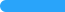 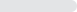 B.女2727%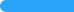 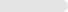 本题有效填写人次100选项小计比例A.农村6868%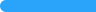 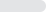 B.乡镇2727%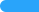 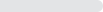 C.城市55%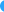 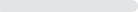 本题有效填写人次100选项小计比例A.知道4646%B.听说过，但不了解5151%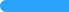 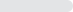 C.不清楚33%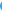 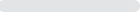 本题有效填写人次100选项小计比例A.有9898%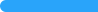 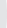 B.没有00%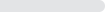 C.不知道22%本题有效填写人次100选项小计比例A.有9999%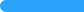 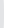 B.没有11%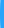 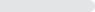 本题有效填写人次100选项小计比例A.满意9393%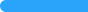 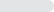 B.一般55%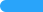 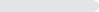 C.不满意22%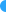 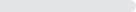 本题有效填写人次100选项小计比例A.是8989%B.否1111%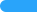 本题有效填写人次100